IRB Approval Renewal FormProtocol Information (To be filled by the IRB)Previous approval information (To be filled by the IRB)Do you want to extend the current approval? Yes (Fill up Sections D and F below and skip Section E)☐ No (Fill up Sections E and F and skip Section D)Reason(s) for seeking the present extension(Planned activities yet to be completed, didn’t start the project on the planned date, changes in project duration etc.)Protocol closing related information Any adverse incident(s) in cases where the study involves human subjects:Protocol numberTitlePrincipal InvestigatorCountry Research Lead (if different from the PI)Click here to enter text.Institution JPGSPH BIGD☐ BIED Other Click here to enter text.Centre of Excellence (Only for BRAC JPGSPH study)Corresponding Person for the IRB (If not the same as the PI or the Country Lead) )E-mail of the corresponding personPhone number of the corresponding personExpiry date of current approvalDetails of previous extension(s) (Not applicable if only received original approval)No. of extensionFrom dateTo dateDetails of previous extension(s) (Not applicable if only received original approval)1st ☐Click here to enter a date.Click here to enter a date.Details of previous extension(s) (Not applicable if only received original approval)2nd Click here to enter a date.Click here to enter a date.Details of previous extension(s) (Not applicable if only received original approval)3rd  Click here to enter a date.Click here to enter a date.Details of previous extension(s) (Not applicable if only received original approval)4th  Click here to enter a date.Click here to enter a date.Click here to enter text.Have all the research activities approved under the IRB protocol carried out as proposed? Click here to enter text. Yes☐ NoIf “Yes”, please fill-up the Human Subjects Incident Report Form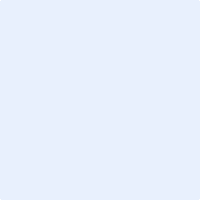 Signature of the Country Lead                              Date: Click here to enter a date.Approved by,Signature of the Center (for JPGSPH) Director/Head of the institution (for BIGD and BIED)Date: Click here to enter a date.